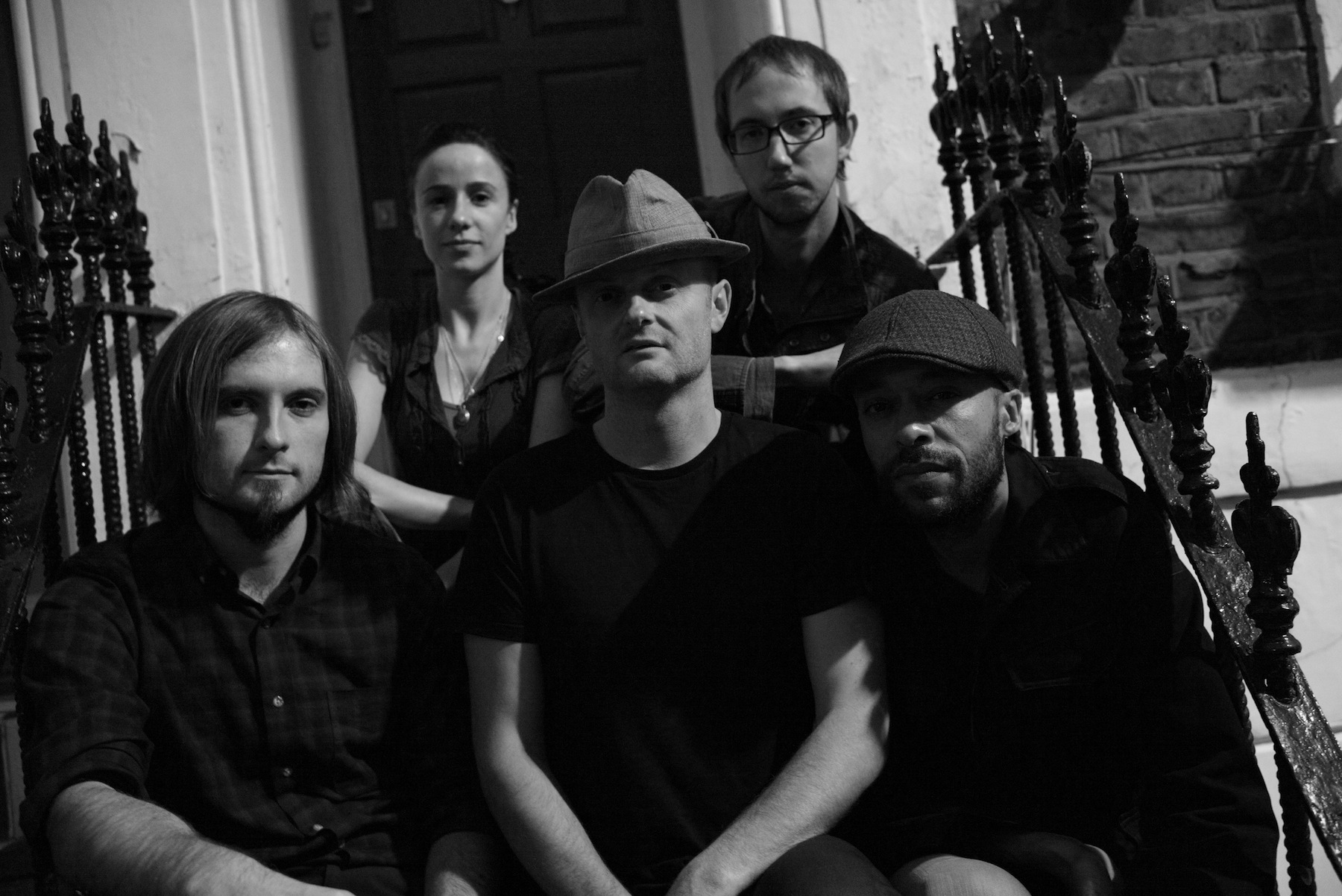 Hornman  live line-up from left to right: Simon Whitton, Aoife Hegarty, Carl Davies, Laurence Hill and Wayne Maslin.  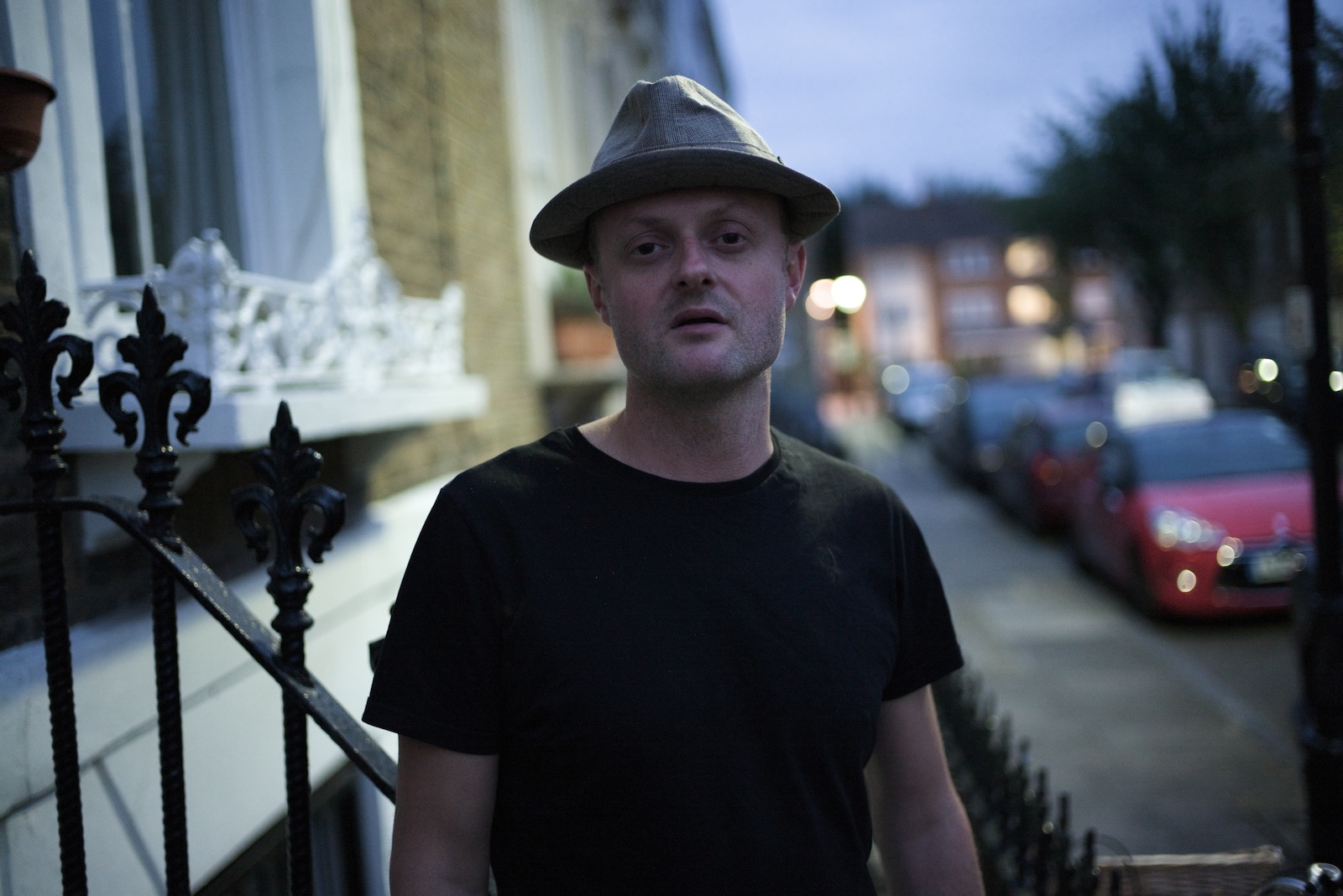 Hornman frontman Carl Davies on vocals and sax.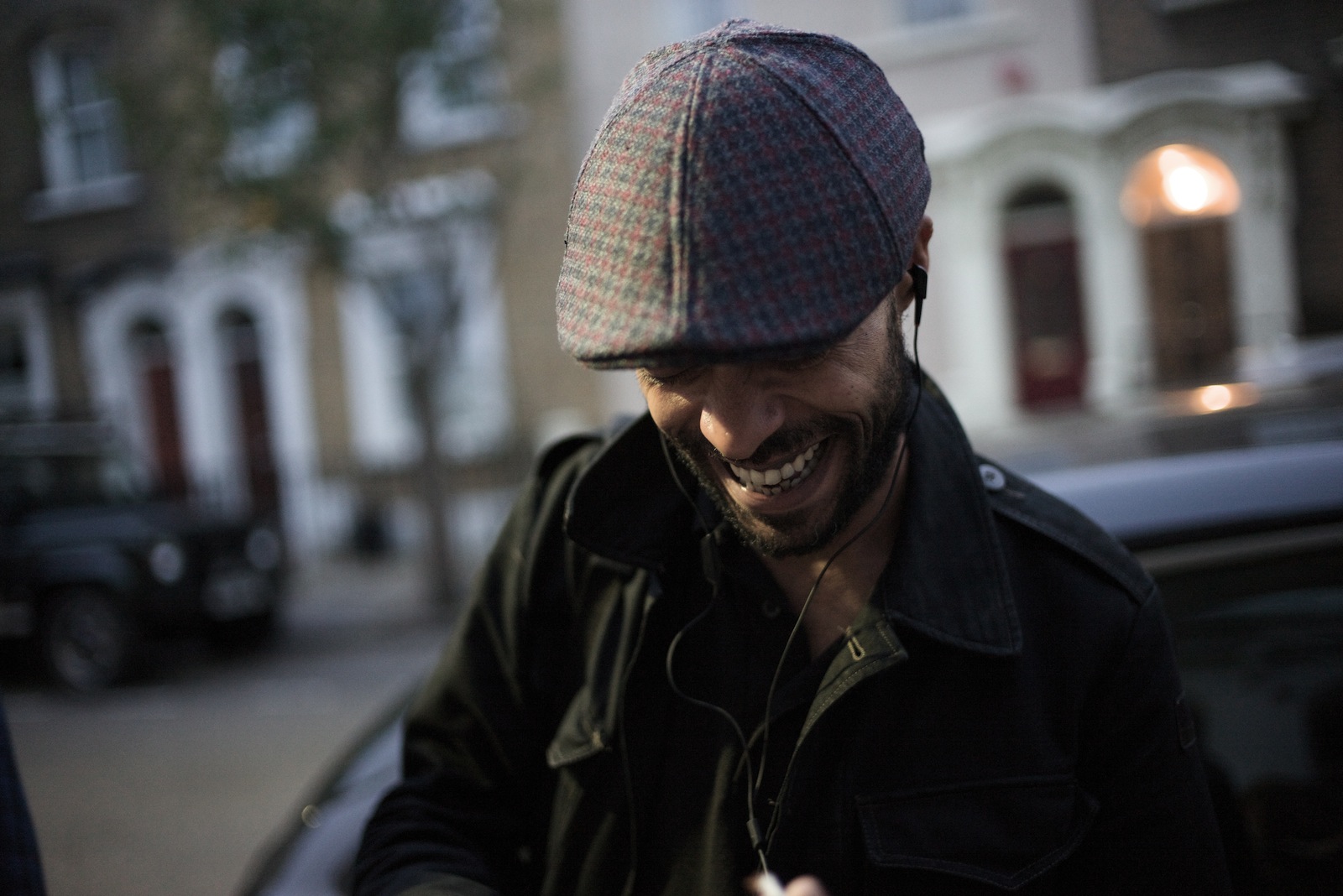 Wayne Maslin is a strong presence on trombone and vocals.Aoife Hegarty brings a feminine touch to the hornman vocal harmonies.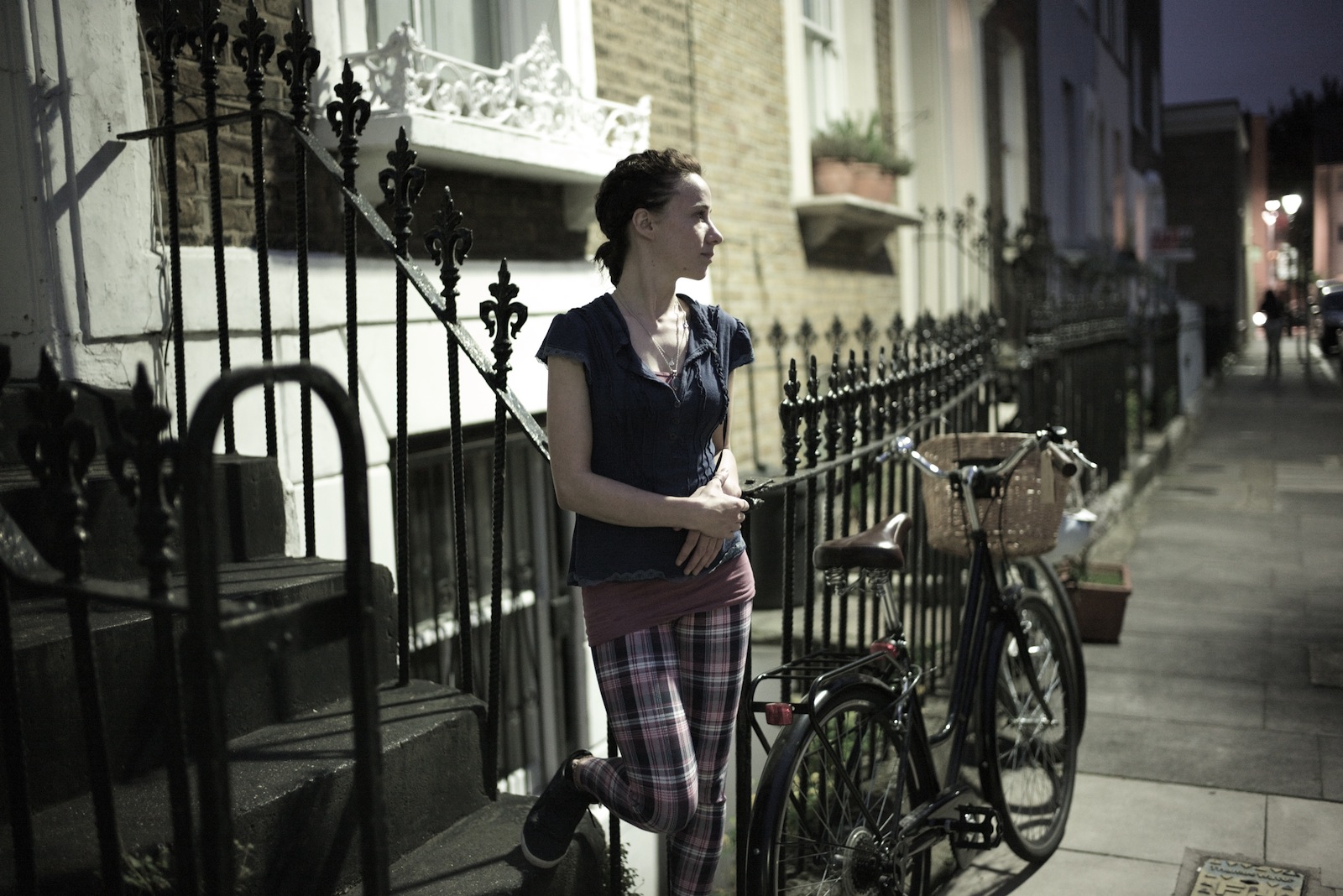 Hornman drummer Laurence Hill blends various beats into the hornman mix. 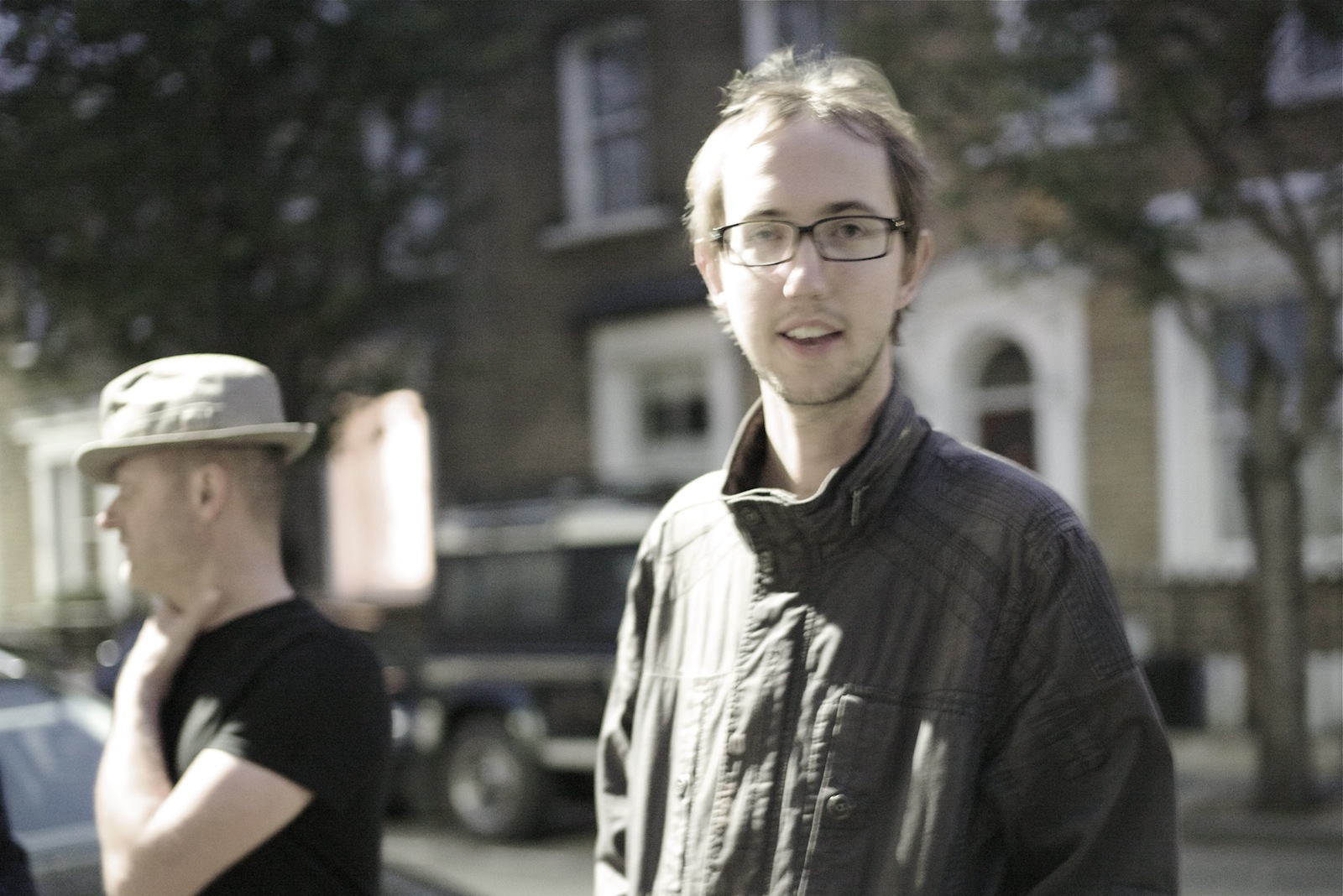 Hornman guitarist Simon Whitton who’s main influence is the band “Tool”.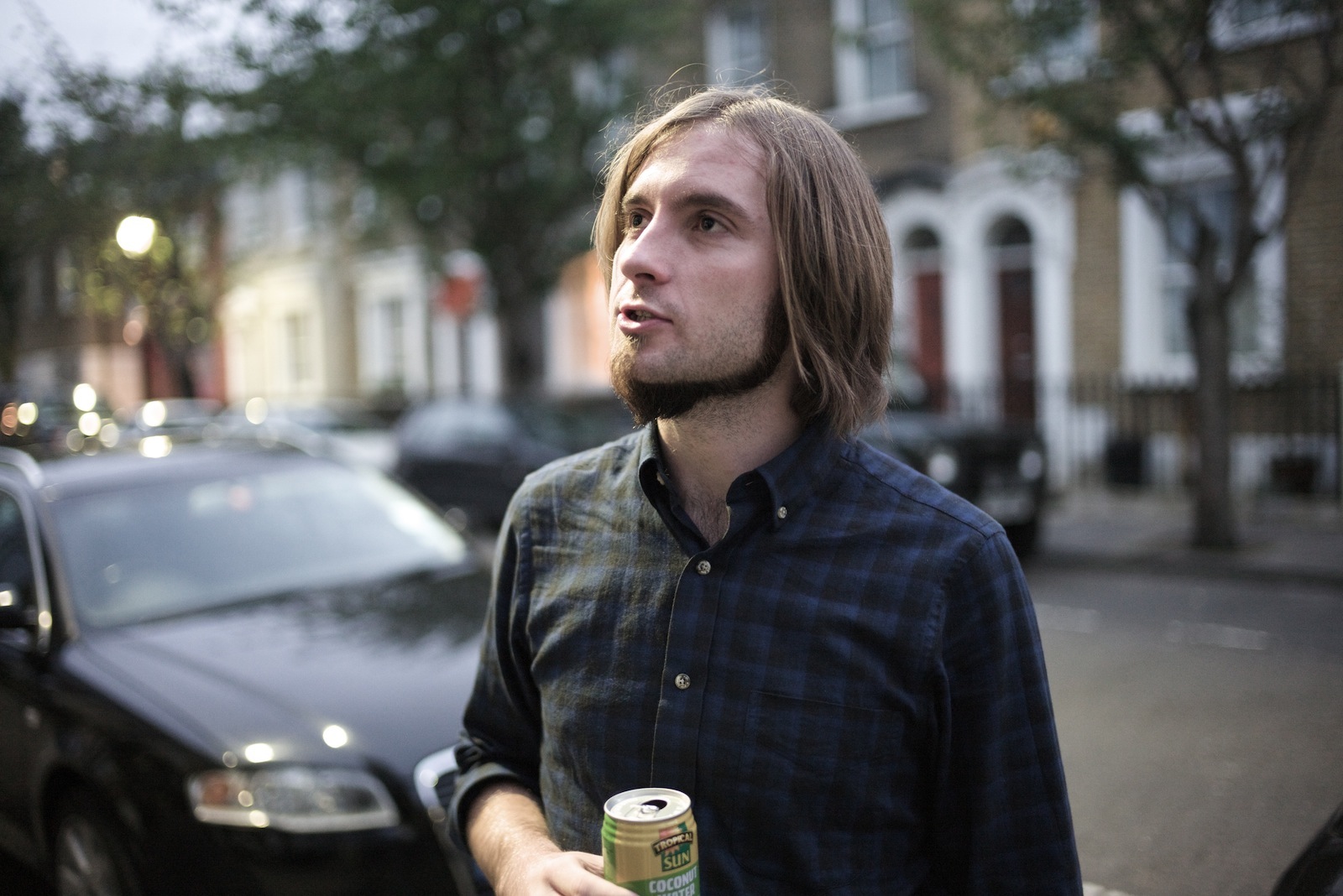 